SKRIPSI
PENERAPAN METODE ROLE PLAYING UNTUK MENINGKATKAN PEMAHAMAN KONSEP MENGHARGAI KERAGAMAN SUKU BANGSA DAN BUDAYA DI INDONESIA PADA PEMBELAJARAN IPS KELAS V SD(Penelitian Tindakan Kelas IPS Terhadap Peserta Didik  kelas V SD di SDN Cijati Desa Jatimekar Kecamatan Cipeundeuy Kabupaten Bandung Barat Provinsi Jawa Barat)Diajukan untuk menempuh  salah satu Syarat Ujian SarjanaPada  Jurusan Pendidikan Guru Sekolah Dasar Fakultas  Keguruan dan Ilmu PendidikanUniversitas  Pasundan
EVA RATNA FURI
095060230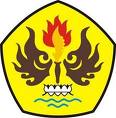 PENDIDIKAN GURU SEKOLAH DASAR
FAKULTAS KEGURUAN DAN ILMU PENDIDIKAN
UNIVERSITAS PASUNDAN 
BANDUNG
2013